О комиссии по выявлению фактов  невыполнения правил поведения при введении режима повышенной готовности на территории Моргаушского района Чувашской Республики В соответствии с Федеральным законом от 21.12.1994 № 68-ФЗ «О защите населения и территорий от чрезвычайных ситуаций природного и техногенного характера», Федеральным законом от 12.02.1998 № 28-ФЗ «О гражданской обороне», Федеральным законом от 30.03.1999 № 52-ФЗ «О санитарно-эпидемиологическом благополучии населения», Федеральным законом от 06.10.2003 № 131-ФЗ «Об общих принципах организации местного самоуправления в Российской Федерации», постановлением Правительства Российской Федерации от 30.12.2003 № 794 «О единой государственной системе предупреждения и ликвидации чрезвычайных ситуаций», распоряжением Правительства Российской Федерации от 12.04.2020 № 975-р «О перечне должностных лиц органов управления и сил единой государственной системы предупреждения и ликвидации чрезвычайных ситуаций, включая должностных лиц органов исполнительной власти субъектов Российской Федерации, имеющих право составлять протоколы об административных правонарушениях, предусмотренных статьей 20.6.1 Кодекса Российской Федерации об административных правонарушениях», в целях предупреждения возникновения чрезвычайных ситуаций на территории Моргаушского района Чувашской Республики администрация Моргаушского района Чувашской Республики  п о с т а н о в л я е т:Создать комиссию по выявлению фактов невыполнения правил поведения при введении режима повышенной готовности на территории Моргаушского района Чувашской Республики (далее – Комиссия).Утвердить регламент работы Комиссии согласно приложению № 1.Утвердить состав Комиссии согласно приложению № 2.Рекомендовать Комиссии и ОМВД России по Моргаушскому району организовать совместное выполнение мероприятий по выявлению фактов невыполнения правил поведения при введении режима повышенной готовности на территории, на которой существует угроза возникновения чрезвычайной ситуации, или в зоне чрезвычайной ситуации (территории Моргаушского района Чувашской Республики) и принятию решений о возбуждении дел об административных правонарушениях.     5. Настоящее постановление вступает в силу после его официального опубликования.6. Контроль за исполнением настоящего постановления возложить на  Матросова А.Н., первого заместителя главы администрации Моргаушского района – начальника  отдела капитального строительства и развития общественной инфраструктуры.Глава       администрации Моргаушского района      Р.Н.ТимофеевПриложение № 1УТВЕРЖДЕНпостановлением администрацииМоргаушского района  Чувашской Республикиот 29.04.2020 № 491Регламент работы комиссии по выявлению фактов невыполнения правил поведения при введении режима повышенной готовности на территории Моргаушского района Чувашской РеспубликиI. Общие положения1.1. Комиссия образуется в целях выявления фактов невыполнения правил поведения при введении режима повышенной готовности на территории Моргаушского района Чувашской Республики.1.2. В своей деятельности Комиссия руководствуется Кодексом Российской Федерации об административных правонарушениях, Федеральным законом от 06.10.2003 № 131-ФЗ «Об общих принципах организации местного самоуправления в Российской Федерации», постановлением Правительства Российской Федерации от 02.04.2020 № 417 «Об утверждении Правил поведения, обязательных для исполнения гражданами и организациями, при введении режима повышенной готовности или чрезвычайной ситуации».II.Состав комиссии2.1. В состав Комиссии входят:председатель Комиссии;заместители председателя Комиссии;секретарь Комиссии.В работе Комиссии могут принять участие физические и юридические лица, представители органов государственной власти, органов местного самоуправления, правоохранительных органов и других организаций.2.2. Состав Комиссии утверждается постановлением администрации  Моргаушского района Чувашской Республики. III. Порядок работы комиссии3.1.	Работа Комиссии осуществляется в форме самостоятельного или в составе группы обследования (мониторинга) территории Моргаушского района Чувашской Республики председателем комиссии или его заместителями. 3.2. Обследование территории Моргаушского района Чувашской Республики осуществляется в рамках повседневного мониторинга и на основании обращений физических и юридических лиц, органов государственной власти, органов местного самоуправления, правоохранительных органов и других организаций, поступивших в администрацию Моргаушского района Чувашской Республики.3.3. По результатам проведенных обследований территории Моргаушского района Чувашской Республики и выявления фактов невыполнения правил поведения при введении режима повышенной готовности председатель Комиссии или его заместитель составляет протокол об административном правонарушении в порядке, установленном Кодексом Российской Федерации об административных правонарушениях.3.4. В случае отсутствия председателя Комиссии его обязанности исполняет определенный им заместитель председателя Комиссии. 3.5. Участие в Комиссии  не должно приводить к конфликту интересов или возможности возникновения конфликта интересов.__________________________________Приложение № 2   УТВЕРЖДЕН   постановлением администрацииМоргаушского района  Чувашской РеспубликиОт 29.04.2020 № 491Состав комиссии по выявлению фактов невыполнения правил поведения при введении режима повышенной готовности на территории Моргаушского района Чувашской Республики _____________________________________Чăваш Республикин                                                            Муркаш районĕн                                                              администрацийĕ ЙЫШĂНУ _______2020 ç. № _____Муркаш сали                                                                                                                                     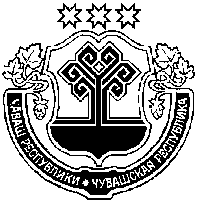 Чувашская Республика  Администрация Моргаушского районаПОСТАНОВЛЕНИЕ29.04.2020 г. № 491   село Моргауши                                                                         № п/пФИОДолжностьМатросов Алексей НиколаевичПервый заместитель главы администрации Моргаушского района – начальник  отдела капитального строительства, и развития общественной инфраструктуры, председатель комиссии;Ананьева Рената ИосифовнаЗаместитель главы администрации Моргаушского района – начальник финансового отдела, заместитель председателя комиссии;ТарасоваЛилия ЮрьевнаЗаместитель главы администрации Моргаушского района – начальник отдела организационно-кадрового, правового обеспечения и по работе с органами местного самоуправления, заместитель председателя комиссии;Дипломатова Зоя ЮрьевнаНачальник отдела образования, молодежной политики, физической культуры и спорта,  заместитель председателя комиссии;Тимофеева Ольга Вениаминовнаначальник отдела экономики и развития АПК администрации Моргаушского района, заместитель председателя комиссии;РыжковаЛюбовь Александровнаначальник отдела культуры, архивного дела и туризма администрации Моргаушского района, заместитель председателя комиссии;ВалежниковаОлеся Анатольевнаначальник отдела имущественных и  земельных отношений, заместитель председателя комиссии;МироновАндрей Анатольевичдиректор БУ «Централизованная бухгалтерия Моргаушского района», заместитель председателя комиссии;Степанов Андрей ИвановичНачальник отдела муниципальных закупок, заместитель председателя комиссии;  ИвановаЕлена ЛьвовнаНачальник отдела ЗАГС, заместитель председателя комиссии;Сандимирова Ольга ВладимировнаЗаведующий сектором жилищно-коммунального хозяйства и жилищных отношений,  заместитель председателя комиссии;Михайлов Андрей АрсеньевичЗаведующий сектором градостроительства, дорожного хозяйства и транспорта,  заместитель председателя комиссии;Николаев Михаил АнатольевичЗаведующий сектором физической культуры и спорта,  заместитель председателя комиссии; МихайловаАнна Валериевнаи.о. начальника отдела специальных программ, заместитель председателя комиссии;СмирноваНаталия КонстантиновнаГлавный специалист-эксперт сектора опеки и попечительства, заместитель председателя комиссии;Данилов Александр КонстантиновичЗаведующий сектором по вопросам комиссии по делам несовершеннолетних,  заместитель председателя комиссии;Павлова Татьяна ВалерьевнаЗаведующий сектором развития АПК, заместитель председателя комиссии;Николаева Лариса АнатольевнаГлавный специалист-эксперт отдела экономики и развития АПК,  заместитель председателя комиссии; Колесникова Алина ЛеонидовнаВедущий специалист-эксперт сектора по вопросам комиссии по делам несовершеннолетних, секретарь комиссии.